CONCURSO PÚBLICO DA PREFEITURA MUNICIPAL DE ARARUAMACONVOCAÇÃOPrezada Candidata CLARIANA PEREIRA,Solicitamos seu comparecimento para tomar posse do cargo de GUARDA-CIVIL, do Concurso Público de Araruama, no dia 20/06/2018 (Quarta-Feira), de 09:00 às 16:00 h, na Secretaria Municipal de Administração desta Municipalidade, situada na Avenida John Kennedy, 120, Centro, Araruama-RJ., CEP: 28.970-000, haja vista parecer favorável quanto ao requisitado no Procedimento nº 0001309-02.2017.8.19.0052, pelo Exmo. Juiz de Direito Rodrigo Moreira Alves, do Cartório da 2º Vara Cível da Comarca de Araruama, em 14 de junho de 2018.Atenciosamente,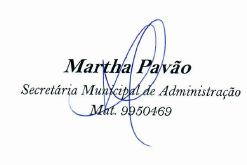 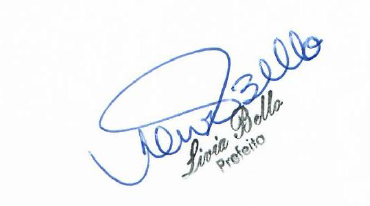 